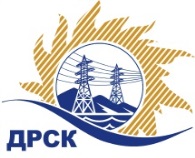 Акционерное Общество«Дальневосточная распределительная сетевая  компания»Протокол заседания Закупочной комиссии по вскрытию поступивших конвертовг. БлаговещенскСпособ и предмет закупки: Открытый электронный запрос предложений на право заключения Договора на выполнение работ: ВЛ-35 кВ Игнатьево-Водозабор (инженерные изыскания), филиал "АЭС".Плановая стоимость закупки:  2 000 000,00 рублей без учета НДС (2 360 000,00 руб. с учетом НДС).Закупка 2602 р. 2.1.1 ГКПЗ 2016 г.ПРИСУТСТВОВАЛИ: члены постоянно действующей Закупочной комиссии АО «ДРСК» 2 уровняИнформация о результатах вскрытия конвертов:В адрес Организатора закупки поступило 2 (две) заявки на участие в закупке, с которыми были размещены в электронном виде на Торговой площадке Системы www.b2b-energo.ru.Вскрытие конвертов было осуществлено в электронном сейфе организатора закупки на Торговой площадке Системы www.b2b-energo.ru автоматически.Дата и время начала процедуры вскрытия конвертов с заявками участников 11:00 (время местное) 04.07.2016.Место проведения процедуры вскрытия конвертов с заявками участников: Торговая площадка Системы www.b2b-energo.ruВ конвертах обнаружены заявки следующих участников закупки:Ответственный секретарь Закупочной комиссии 2 уровня АО «ДРСК»	М.Г. Елисееваисп. Коврижкина Е.Ю.Тел. 397208№ 613/УКС-В04.07.2016№Наименование участника и его адресПредмет и общая цена заявки на участие в закупке1ООО «Энергопроект Центр»г. Вологда, ул. Мальцева, 52Цена: 1 974 716,51  руб. без учета НДС (2 330 165,48  руб. с учетом НДС).2ООО «ЦЭСП»г. Новосибирск, ул. Кропоткина, 271Цена: 1 986 265,00  руб. без учета НДС (2 343 792,70  руб. с учетом НДС). 